Concours F3K (planeur lancé main)Sainte Marie d’Alloix, Vol Libre 38Samedi 18 avril 2020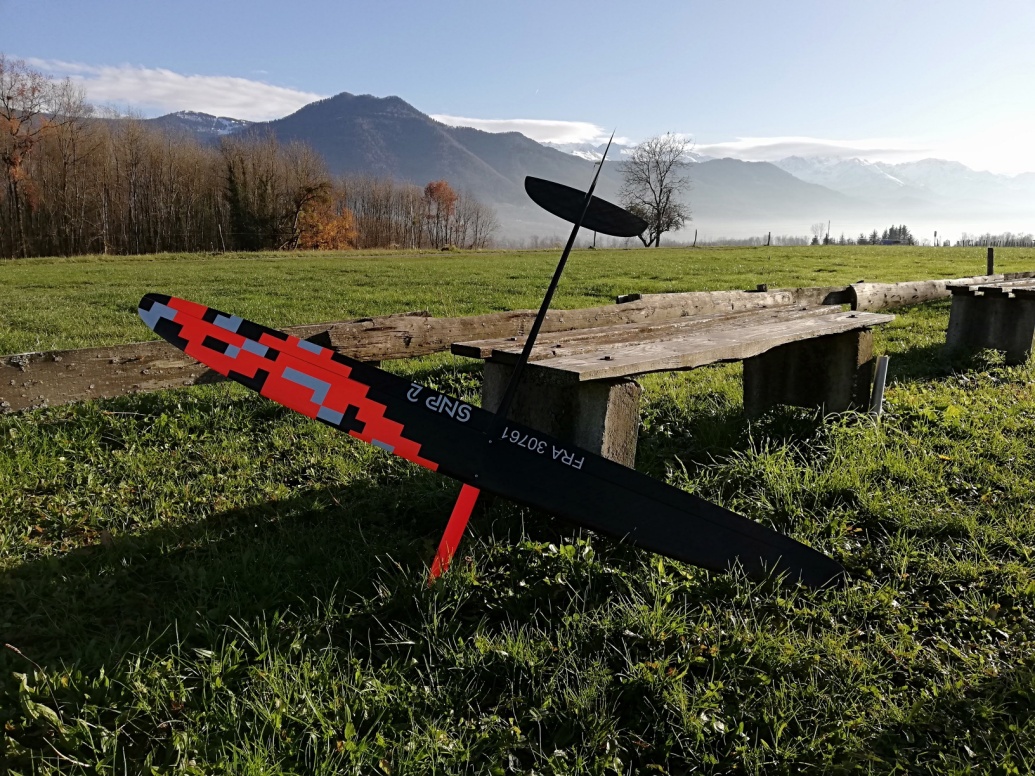 Rendez-vous à 08h00Briefing à 08h30 Début des vols à 09h12h-13h Pause repas barbecue à disposition ; 13h15 reprise des vols fin des vols aux alentours de 16h suivant le nombre de participants ; Informations et inscriptions :Montant de l’inscription 5 eurosguillaumecara38@gmail.com06-17-23-30-81 ;Forum F3news : rubrique compétition F3KN°de licence compétition, fréquence (2,4ghz ou autres), nom prénomAccès terrain : https://saffiotipatrick.wixsite.com/vl38/le-club